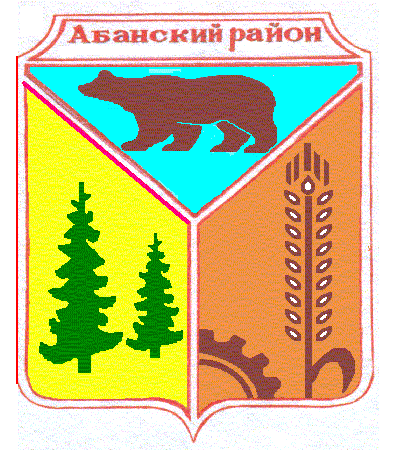 АДМИНИСТРАЦИЯ УСТЬЯНСКОГО СЕЛЬСОВЕТА АБАНСКОГО РАЙОНА КРАСНОЯРСКОГО КРАЯПОСТАНОВЛЕНИЕ05.08.2020                                        с. Устьянск                                         № 43О создании официального сайтаАдминистрации Устьянского сельсоветаАбанского района Красноярского краяРуководствуясь статьей 10 Федерального закона от 09.02.2009 № 8-ФЗ «Об обеспечении доступа к информации о деятельности государственных органов и органов местного самоуправления», статьями 16,19 Устава Устьянского сельсовета Абанского района Красноярского краяПОСТАНОВЛЯЮ:1.	Создать информационную систему администрации Устьянского сельсовета Абанского района Красноярского края с адресом в информационно-телекоммуникационной сети общего пользования (сети «Интернет») – https://устьянск.рф (далее - информационная система администрации Устьянского сельсовета Абанского района Красноярского края).2.	Установить, что информационная система администрации Устьянского сельсовета Абанского района Красноярского является официальным сайтом администрации Устьянского сельсовета Абанского района Красноярского в информационно-телекоммуникационной сети общего пользования (сети «Интернет»).3.	 Постановление вступает в силу после официального опубликования (обнародования) в газете «Ведомости органов местного самоуправления Устьянского сельсовета».Глава Устьянского сельсовета                                                       В.И. Пышкин